Afkomkalender simmers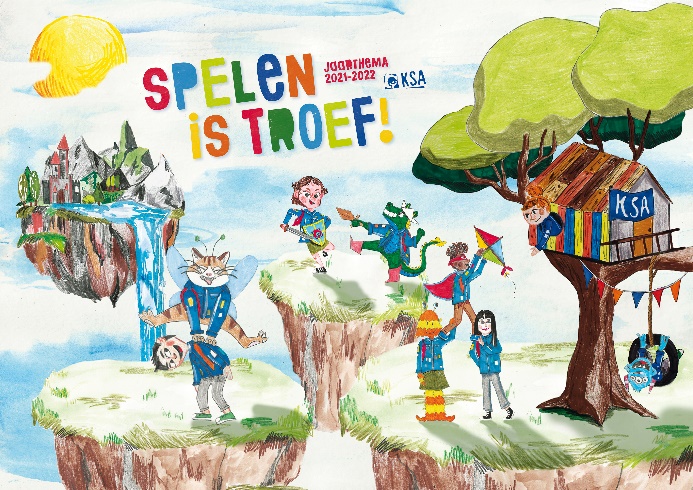 2021-2022Hé simmers! 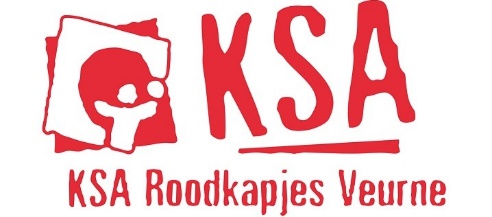 Klaar voor een mega fantastisch KSA-jaar?!
Wij ook! We staan te popelen om jullie een heel jaar uit te dagen in coole spelen. Zet deze data alvast in jullie agenda, zo mis je zeker geen leuke middagen. Voor sommigen is dit het laatste jaar als gast, dus haal er maar alles uit wat er uit te halen valt! We staan met plezier klaar om er een geslaagd jaar van te maken.Tot binnenkort! xoxo
Madeline, Camille en Jade Voor vragen of problemen mag je altijd bellen/mailen naar:
De takverantwoordelijke: Jade Timperman (0483/59 81 23); ksaroodkapjessim1@hotmail.com 
De hoofdleiding: Jolien Pinceel & Phara Degraeve ksaroodkapjeshoofdleiding@hotmail.com 
Bij vragen of problemen i.v.m. financiën mag je altijd mailen naar Jana Rooms ksaroodkapjesfinancien@hotmail.com Datum?Wat?Waar?Wanneer?18 septemberStartdagBriekeljong13u30 – 16u302 oktoberActiviteit Briekeljong14u – 16u309 oktoberOuderavondMeer info volgtMeer info volgt16 oktoberBosactiviteitCalmeynbos14u – 16u3022 oktoberDag van de jeugdbewegingOp school in uniformHeel de dag!6 novemberActiviteitBriekeljong14u – 16u3020 novemberActiviteitBriekeljong14u – 16u304 decemberSintfeestjeBriekeljong14u – 16u3018 decemberAvondactiviteitBriekeljong18u30– 21u22 januariFilmactiviteitBriekeljong18u30– 21u5 februariActiviteit Briekeljong14u – 16u3018 -21 FebruariSIM weekend West Meer info volgt Meer info volgt5 maartActiviteit Briekeljong14u-16u3019 maartActiviteitBriekeljong14u – 16u302 aprilPaasactiviteit en vriendjesdagBriekeljong13u30 – 17u4-10 april X-peditie (voor 2de jaar simmers)Meer info volgt!Meer info volgt!16 aprilActviteitBriekeljong14u – 16u307 meiActiviteitBriekeljong14u – 16u3021 meiStrandactiviteitSter der Zee14u – 16u3020 -28 augustusGroot kampMeer info volgt nog/